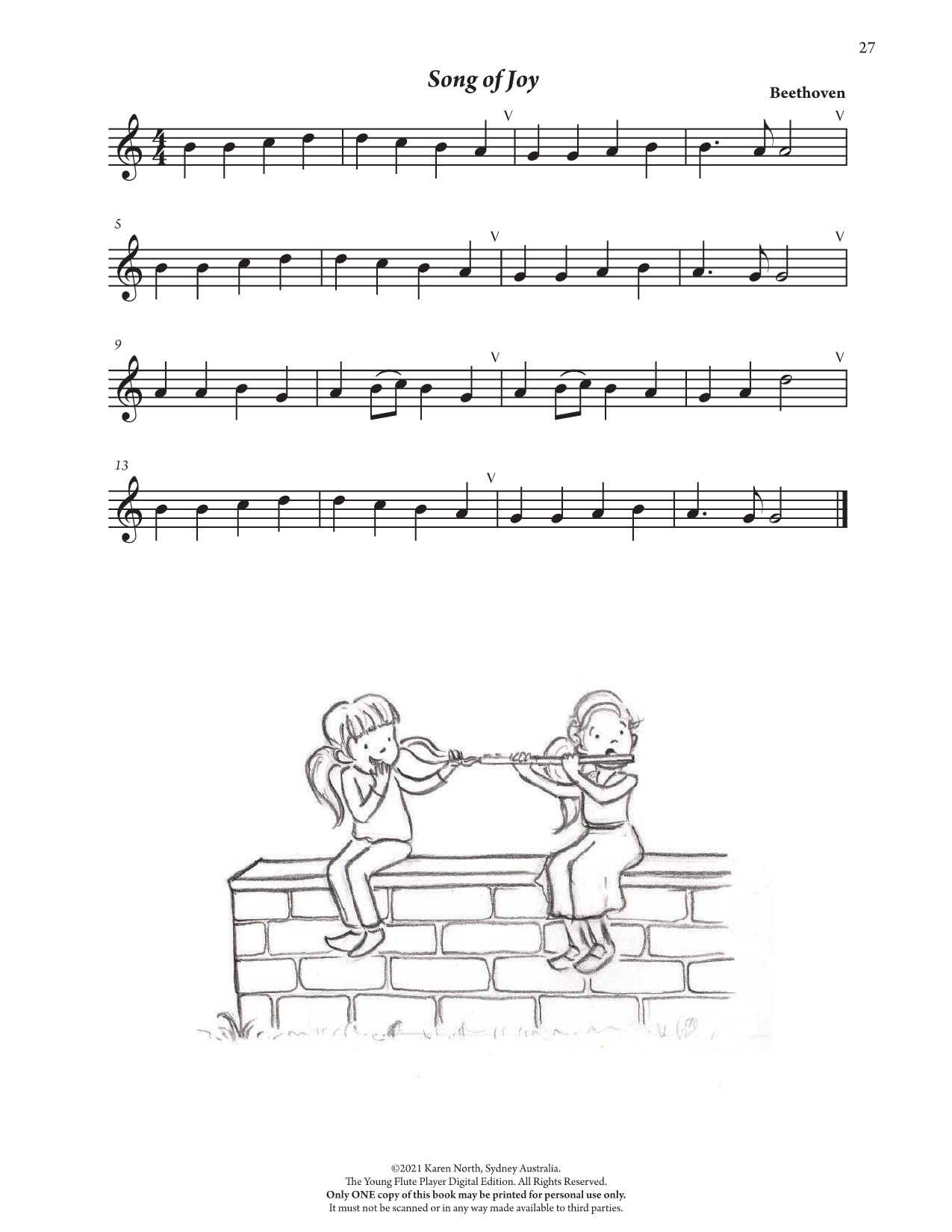 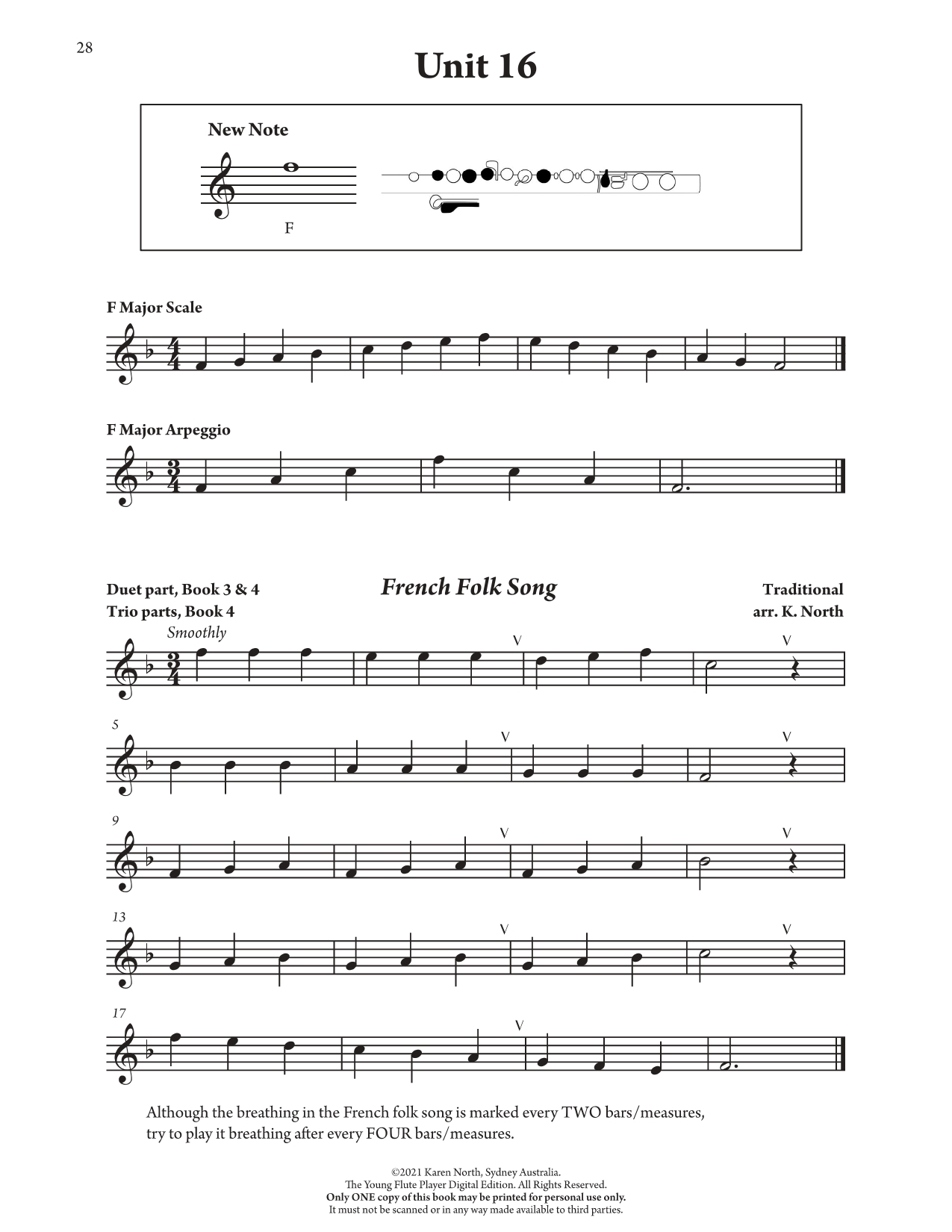 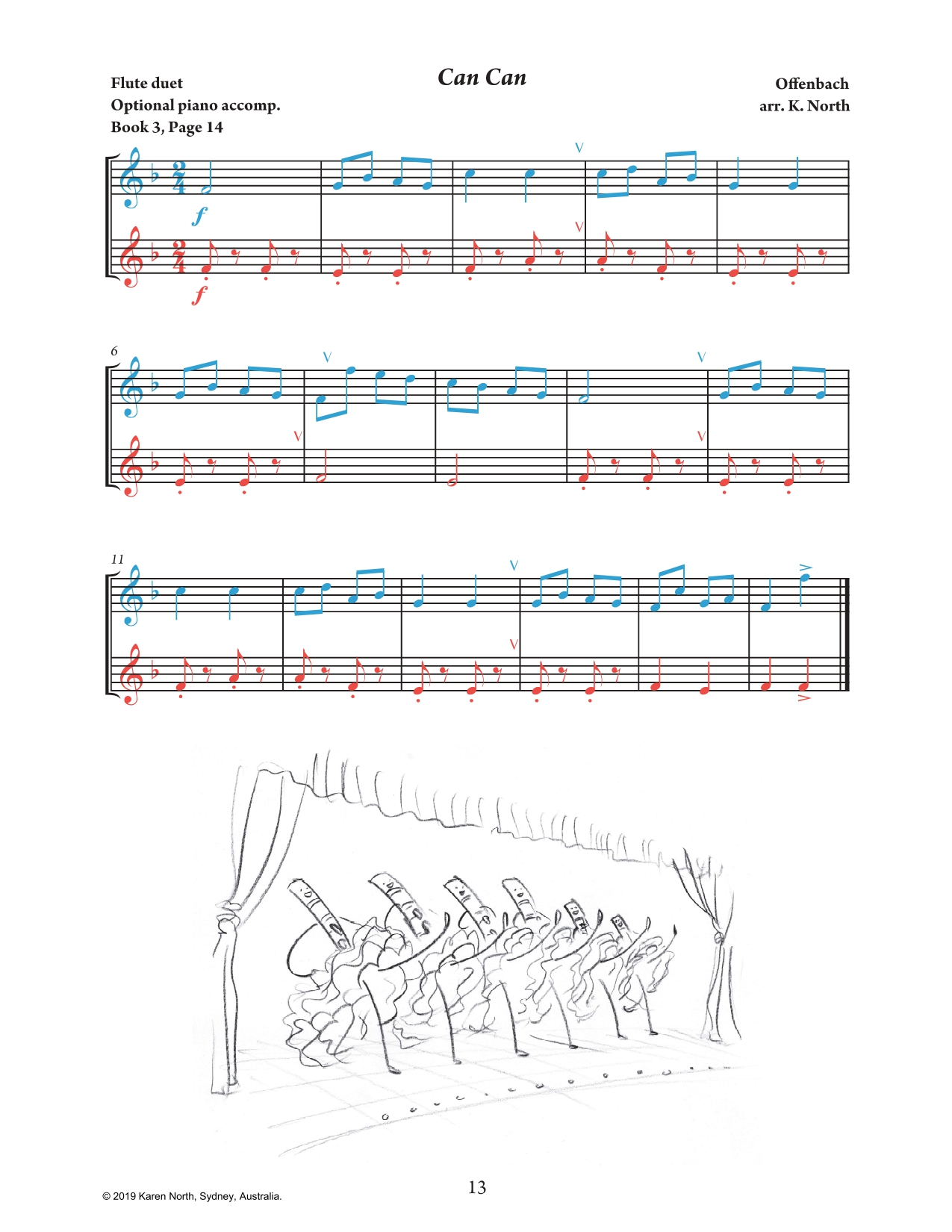 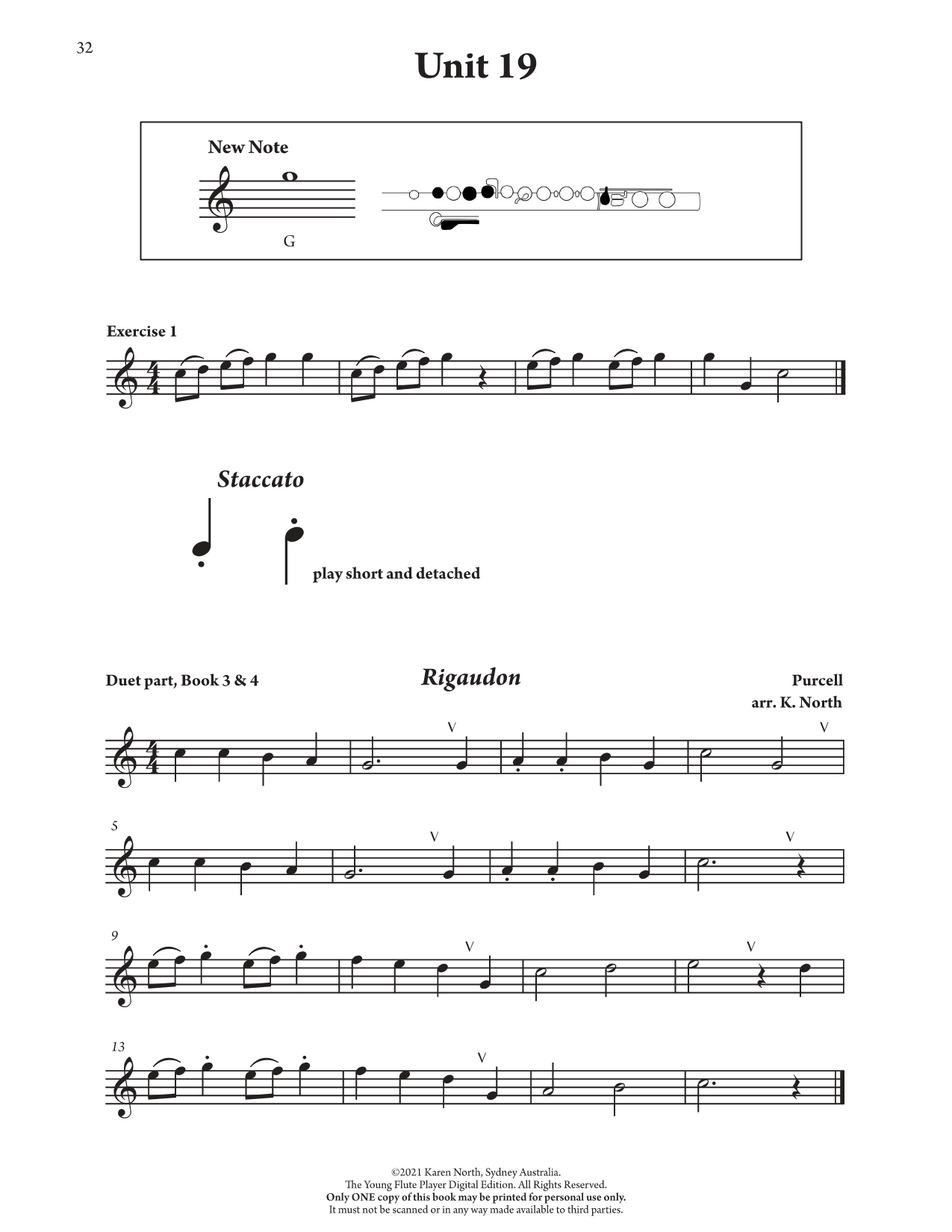 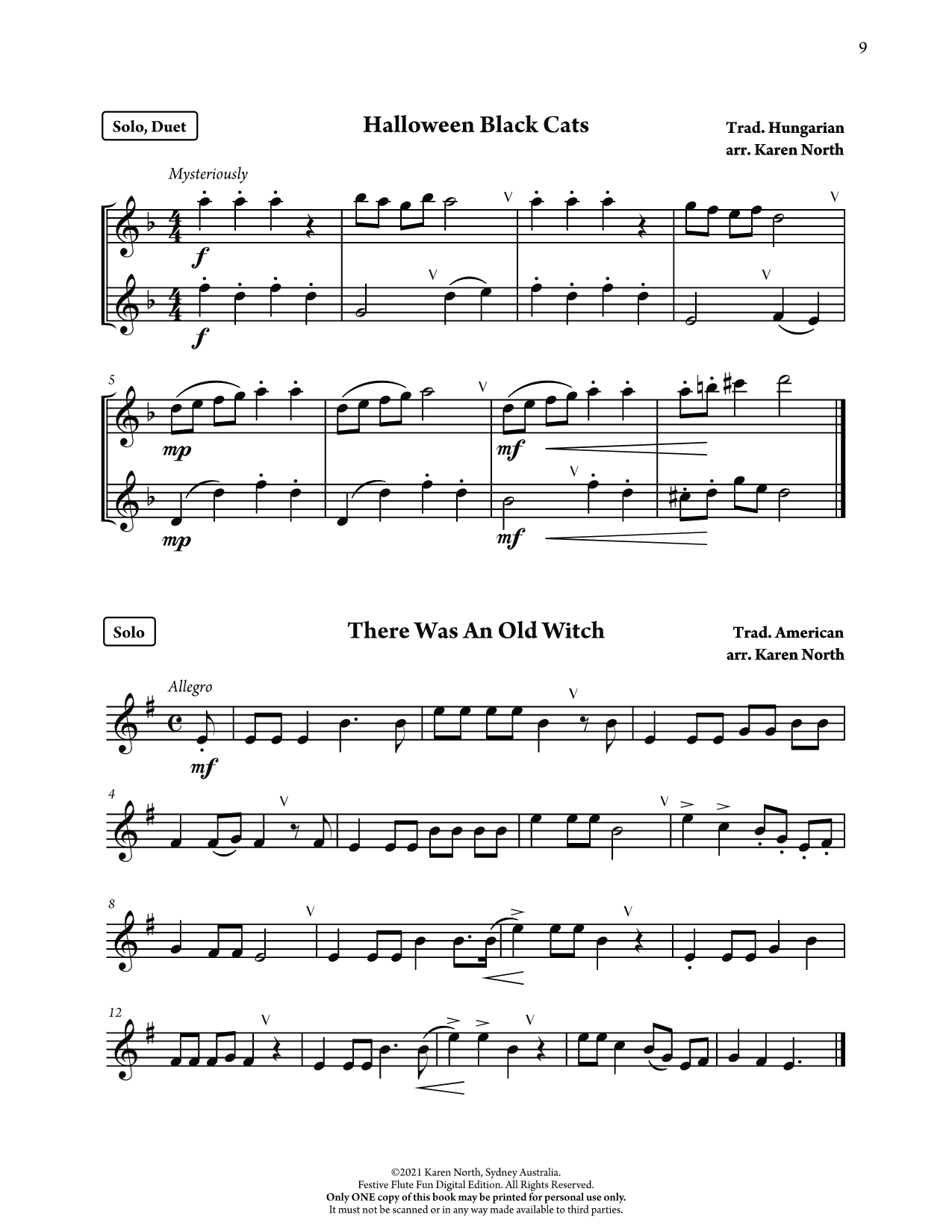 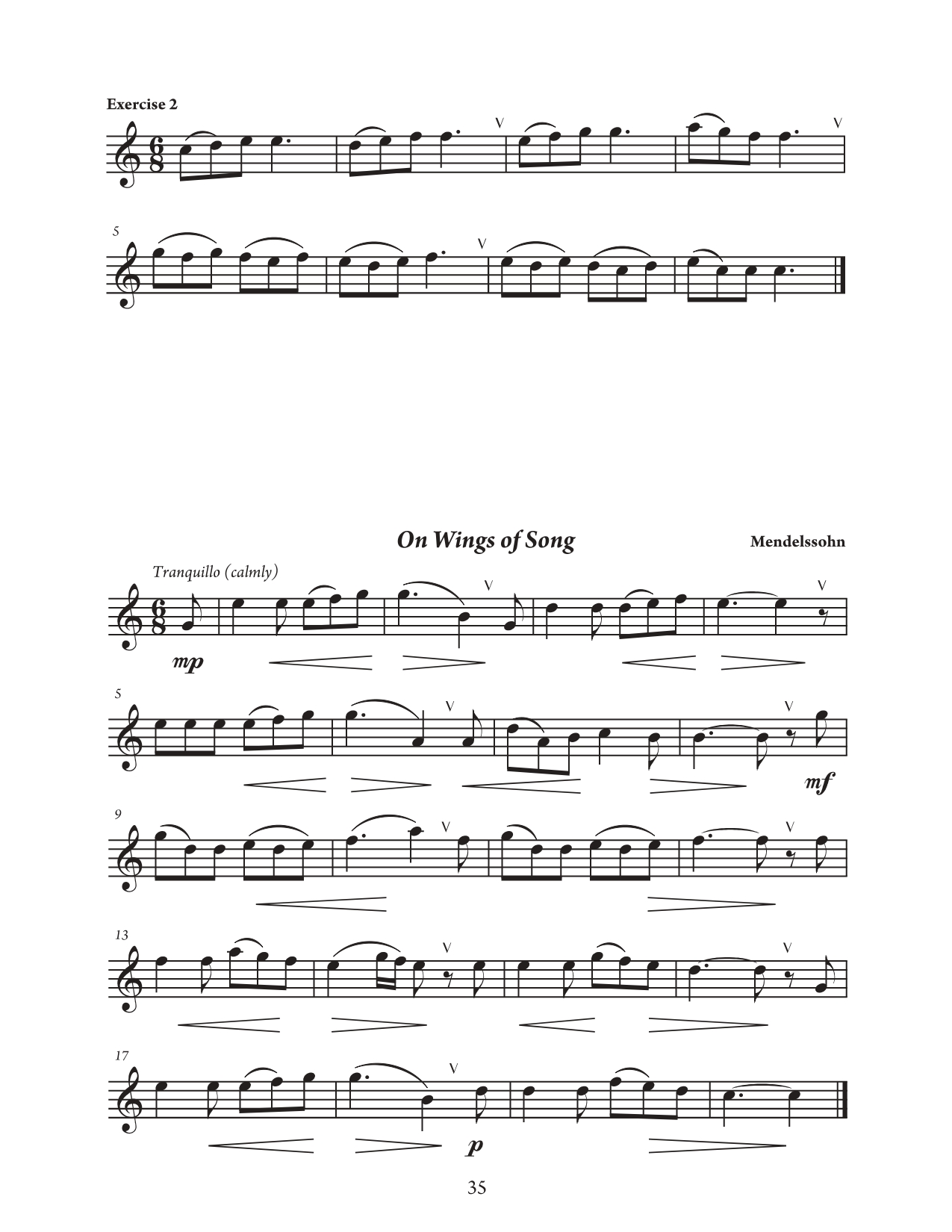 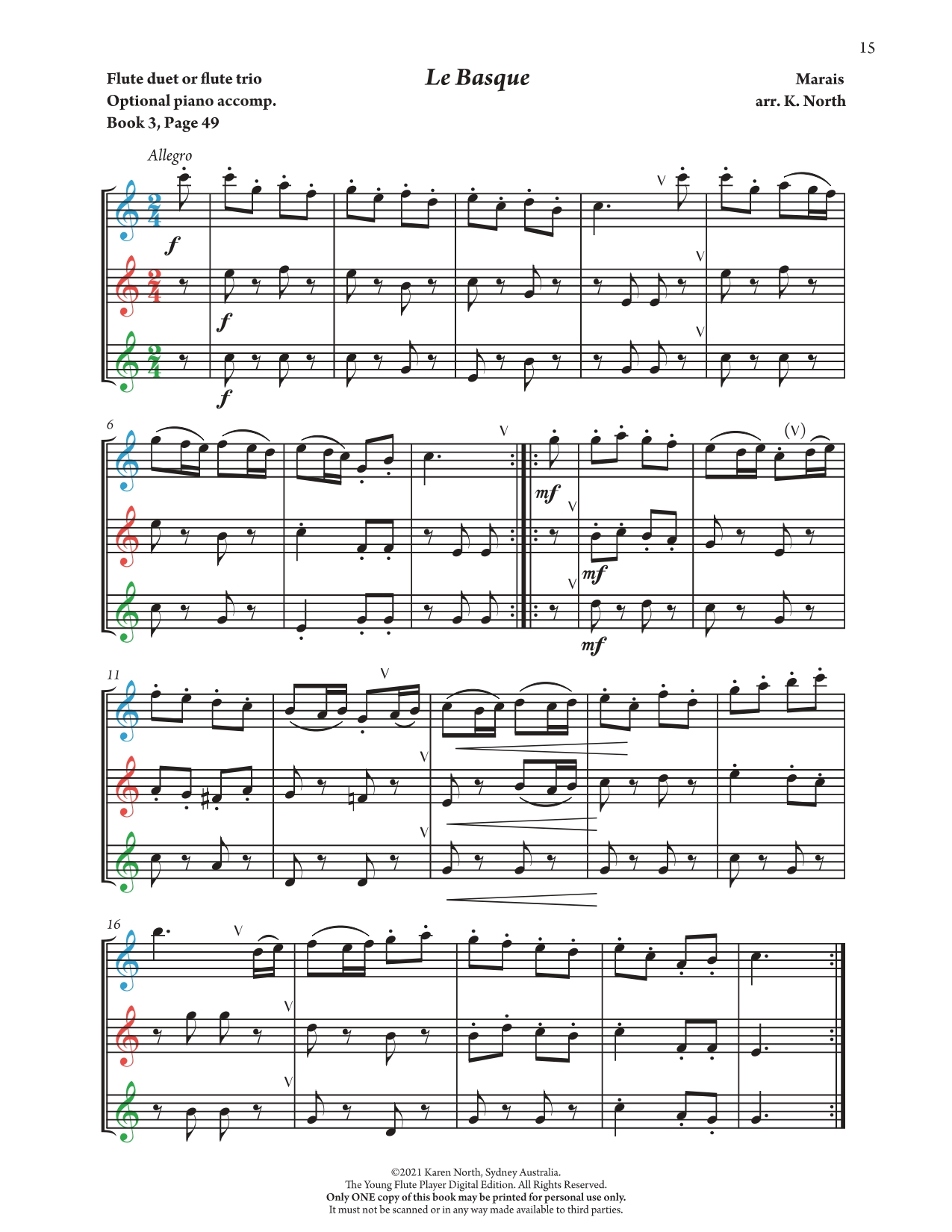 WEBSITE FOR SOURCES: https://www.allegromusicpublishing.com/flutemusic FURTHER ARTICLES ON TEACHING BEGINNER FLUTE:Beginner Flute FAQ https://www.allegromusicpublishing.com/post/beginner-flute-faq 5 Essentials for First Flute Lessons https://www.allegromusicpublishing.com/post/5-essentials-for-first-flute-lessons B Flat Fingerings https://www.allegromusicpublishing.com/post/to-b-or-not-to-b 